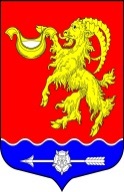 Местная администрация муниципального образования Горбунковское сельское поселение муниципального образования Ломоносовского муниципального района Ленинградской областиПОСТАНОВЛЕНИЕ «О внесении изменений в Постановление местной администрацииМО Горбунковское сельское поселение № 481 от 07.12.2022 г. «Об утверждении административного регламента предоставления муниципальной услуги на территории муниципального образования Горбунковское сельское поселение Ломоносовского муниципального района Ленинградской области «Принятие граждан на учет в качестве нуждающихся в жилых помещениях, предоставляемых по договорам социального найма»В соответствии с Федеральным законом от 6 октября 2003 года №131-ФЗ «Об общих принципах организации местного самоуправления в Российской Федерации», Федеральным законом №210-ФЗ от 27.07.2010 «Об организации предоставления государственных и муниципальных услуг», Федеральным законом от 14 июля 2022 г. № 236-ФЗ «О Фонде пенсионного и социального страхования, Уставом муниципального образования Горбунковское сельское поселение, местная администрация муниципального образования Горбунковское сельское поселение                                               ПОСТАНОВЛЯЕТ:Внести изменения в Постановление местной администрации МО Горбунковское сельское поселение № 481 от 07.12.2022 «Об утверждении административного регламента предоставления муниципальной услуги на территории муниципального образования Горбунковское сельское поселение Ломоносовского муниципального района Ленинградской области «Принятие граждан на учет в качестве нуждающихся в жилых помещениях, предоставляемых по договорам социального найма», изложив абзац 2 пункта 2.2. в следующей редакции:В предоставлении муниципальной услуги участвуют:1) Местная администрация МО Горбунковское селькое поселение;2)Государственное бюджетное учреждение Ленинградской области «Многофункциональный центр предоставления государственных и муниципальных услуг» (далее – МФЦ);3) Федеральная служба государственной регистрации, кадастра и картографии;4) Управление по вопросам миграции ГУ МВД России по г. Санкт-Петербургу и Ленинградской области.5) Федеральная налоговая служба 6) Министерство внутренних дел Российской Федерации;7) Фонд пенсионного и социального страхования Российской Федерации;8) Орган государственной службы занятости9) Федеральная налоговая служба;10) Федеральная служба судебных приставов;11) Федеральная служба исполнения наказаний;12) Министерство обороны Российской Федерации и подведомственные ему учреждения;             13) органы государственной власти Российской Федерации, органы государственной власти Ленинградской области, органы местного самоуправления Ленинградской области;       2.   В ч. 2 пункта 2.7. слова «В органе пенсионного фонда Российской Федерации» заменить словами «В Фонде пенсионного и социального страхования Российской Федерации»Настоящее постановление подлежит размещению на официальном сайте муниципального образования Горбунковское сельское поселение по электронному адресу: www.gorbunki-  lmr.ru.Постановление вступает в силу со дня его официального опубликования.Контроль за исполнением настоящего постановления оставляю за собой. И.о. главы местной администрацииМуниципального образованияГорбунковское сельское поселение                                                                                 П.А.Руш«06» марта 2023 года№ 74